T. C.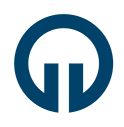 KARADENİZ TEKNİK ÜNİVERSİTESİSAĞLIK BİLİMLERİ ENSTİTÜSÜ MÜDÜRLÜĞÜ DANIŞMAN DEĞİŞİKLİĞİ ÖNERİ FORMUT. C.KARADENİZ TEKNİK ÜNİVERSİTESİSAĞLIK BİLİMLERİ ENSTİTÜSÜ MÜDÜRLÜĞÜ DANIŞMAN DEĞİŞİKLİĞİ ÖNERİ FORMUT. C.KARADENİZ TEKNİK ÜNİVERSİTESİSAĞLIK BİLİMLERİ ENSTİTÜSÜ MÜDÜRLÜĞÜ DANIŞMAN DEĞİŞİKLİĞİ ÖNERİ FORMUT. C.KARADENİZ TEKNİK ÜNİVERSİTESİSAĞLIK BİLİMLERİ ENSTİTÜSÜ MÜDÜRLÜĞÜ DANIŞMAN DEĞİŞİKLİĞİ ÖNERİ FORMUT. C.KARADENİZ TEKNİK ÜNİVERSİTESİSAĞLIK BİLİMLERİ ENSTİTÜSÜ MÜDÜRLÜĞÜ DANIŞMAN DEĞİŞİKLİĞİ ÖNERİ FORMUT. C.KARADENİZ TEKNİK ÜNİVERSİTESİSAĞLIK BİLİMLERİ ENSTİTÜSÜ MÜDÜRLÜĞÜ DANIŞMAN DEĞİŞİKLİĞİ ÖNERİ FORMUÖğrencinin;Öğrencinin;Öğrencinin;Öğrencinin;Öğrencinin;Öğrencinin;Adı, Soyadı:      :      :      :      :      Numarası:      :      :      :      :      Anabilim Dalı:      :      :      :      :      Programı:   Yüksek Lisans     Doktora	:   Yüksek Lisans     Doktora	:   Yüksek Lisans     Doktora	:   Yüksek Lisans     Doktora	:   Yüksek Lisans     Doktora	Programdaki Durumu:   Ders    Tez:   Ders    Tez:   Ders    Tez:   Ders    Tez:   Ders    TezDanışman Değişiklik Durumu  :   1.           2.            3.:   1.           2.            3.:   1.           2.            3.:   1.           2.            3.:   1.           2.            3.                                                                                                                                                  /    /                                                                                                                                                       /    /                                                                                                                                                       /    /                                                                                                                                                       /    /                                                                                                                                                       /    /                                                                                                                                                       /    /     SAĞLIK BİLİMLERİ ENSTİTÜSÜ MÜDÜRLÜĞÜNESAĞLIK BİLİMLERİ ENSTİTÜSÜ MÜDÜRLÜĞÜNESAĞLIK BİLİMLERİ ENSTİTÜSÜ MÜDÜRLÜĞÜNESAĞLIK BİLİMLERİ ENSTİTÜSÜ MÜDÜRLÜĞÜNESAĞLIK BİLİMLERİ ENSTİTÜSÜ MÜDÜRLÜĞÜNESAĞLIK BİLİMLERİ ENSTİTÜSÜ MÜDÜRLÜĞÜNEYukarıda kimlik ve program bilgileri verilen öğrenci için danışman değişikliği isteği nedeniyle tez döneminde rehberlik etmek üzere atanacak yeni danışman öğretim üyesi listesi aşağıdaki tabloda sunulmuştur. Bilgilerinize ve gereğini arz ederim.Yukarıda kimlik ve program bilgileri verilen öğrenci için danışman değişikliği isteği nedeniyle tez döneminde rehberlik etmek üzere atanacak yeni danışman öğretim üyesi listesi aşağıdaki tabloda sunulmuştur. Bilgilerinize ve gereğini arz ederim.Yukarıda kimlik ve program bilgileri verilen öğrenci için danışman değişikliği isteği nedeniyle tez döneminde rehberlik etmek üzere atanacak yeni danışman öğretim üyesi listesi aşağıdaki tabloda sunulmuştur. Bilgilerinize ve gereğini arz ederim.Yukarıda kimlik ve program bilgileri verilen öğrenci için danışman değişikliği isteği nedeniyle tez döneminde rehberlik etmek üzere atanacak yeni danışman öğretim üyesi listesi aşağıdaki tabloda sunulmuştur. Bilgilerinize ve gereğini arz ederim.Yukarıda kimlik ve program bilgileri verilen öğrenci için danışman değişikliği isteği nedeniyle tez döneminde rehberlik etmek üzere atanacak yeni danışman öğretim üyesi listesi aşağıdaki tabloda sunulmuştur. Bilgilerinize ve gereğini arz ederim.Yukarıda kimlik ve program bilgileri verilen öğrenci için danışman değişikliği isteği nedeniyle tez döneminde rehberlik etmek üzere atanacak yeni danışman öğretim üyesi listesi aşağıdaki tabloda sunulmuştur. Bilgilerinize ve gereğini arz ederim.      Anabilim Dalı Başkanı(Ünvanı, Adı ve Soyadı / İmzası)      Anabilim Dalı Başkanı(Ünvanı, Adı ve Soyadı / İmzası)      Anabilim Dalı Başkanı(Ünvanı, Adı ve Soyadı / İmzası)Ünvanı, Adı ve SoyadıÜnvanı, Adı ve SoyadıAnabilim DalıAnabilim DalıD.Y.Ö.S*(Y.L.**/D.***)İmzası1.      1.         /   …………2.      2.         /   …………Ekler:Ek 1: T_A/2b  nolu “Danışman Değişikliği İstem Dilekçesi” ve ekleriEk 2: Anabilim Dalı Kurul KararıEk 3: Önerilen danışman adaylarının “Sağlık Bilimleri Enstitüsü Lisansüstü Programlarında Danışman Atama İlkeleri” (15.06.2021 tarih ve 320/14 sayılı Senato kararı) kapsamındaki proje (proje sözleşmesi veya proje kapatma onay belgesi) ve/veya yayın (makalenin ilk sayfası ve makalenin Web of Science indeksini gösteren belge) bilgileri.Ek 4: Öğrenci ile anabilim dalı kurulu tarafından uygun görülerek enstitüye önerilen her öğretim üyesi için ayrı ayrı olmak üzere imzalanmış Danışman-Öğrenci Sözleşmeleri.Ekler:Ek 1: T_A/2b  nolu “Danışman Değişikliği İstem Dilekçesi” ve ekleriEk 2: Anabilim Dalı Kurul KararıEk 3: Önerilen danışman adaylarının “Sağlık Bilimleri Enstitüsü Lisansüstü Programlarında Danışman Atama İlkeleri” (15.06.2021 tarih ve 320/14 sayılı Senato kararı) kapsamındaki proje (proje sözleşmesi veya proje kapatma onay belgesi) ve/veya yayın (makalenin ilk sayfası ve makalenin Web of Science indeksini gösteren belge) bilgileri.Ek 4: Öğrenci ile anabilim dalı kurulu tarafından uygun görülerek enstitüye önerilen her öğretim üyesi için ayrı ayrı olmak üzere imzalanmış Danışman-Öğrenci Sözleşmeleri.Ekler:Ek 1: T_A/2b  nolu “Danışman Değişikliği İstem Dilekçesi” ve ekleriEk 2: Anabilim Dalı Kurul KararıEk 3: Önerilen danışman adaylarının “Sağlık Bilimleri Enstitüsü Lisansüstü Programlarında Danışman Atama İlkeleri” (15.06.2021 tarih ve 320/14 sayılı Senato kararı) kapsamındaki proje (proje sözleşmesi veya proje kapatma onay belgesi) ve/veya yayın (makalenin ilk sayfası ve makalenin Web of Science indeksini gösteren belge) bilgileri.Ek 4: Öğrenci ile anabilim dalı kurulu tarafından uygun görülerek enstitüye önerilen her öğretim üyesi için ayrı ayrı olmak üzere imzalanmış Danışman-Öğrenci Sözleşmeleri.Ekler:Ek 1: T_A/2b  nolu “Danışman Değişikliği İstem Dilekçesi” ve ekleriEk 2: Anabilim Dalı Kurul KararıEk 3: Önerilen danışman adaylarının “Sağlık Bilimleri Enstitüsü Lisansüstü Programlarında Danışman Atama İlkeleri” (15.06.2021 tarih ve 320/14 sayılı Senato kararı) kapsamındaki proje (proje sözleşmesi veya proje kapatma onay belgesi) ve/veya yayın (makalenin ilk sayfası ve makalenin Web of Science indeksini gösteren belge) bilgileri.Ek 4: Öğrenci ile anabilim dalı kurulu tarafından uygun görülerek enstitüye önerilen her öğretim üyesi için ayrı ayrı olmak üzere imzalanmış Danışman-Öğrenci Sözleşmeleri.Ekler:Ek 1: T_A/2b  nolu “Danışman Değişikliği İstem Dilekçesi” ve ekleriEk 2: Anabilim Dalı Kurul KararıEk 3: Önerilen danışman adaylarının “Sağlık Bilimleri Enstitüsü Lisansüstü Programlarında Danışman Atama İlkeleri” (15.06.2021 tarih ve 320/14 sayılı Senato kararı) kapsamındaki proje (proje sözleşmesi veya proje kapatma onay belgesi) ve/veya yayın (makalenin ilk sayfası ve makalenin Web of Science indeksini gösteren belge) bilgileri.Ek 4: Öğrenci ile anabilim dalı kurulu tarafından uygun görülerek enstitüye önerilen her öğretim üyesi için ayrı ayrı olmak üzere imzalanmış Danışman-Öğrenci Sözleşmeleri.Ekler:Ek 1: T_A/2b  nolu “Danışman Değişikliği İstem Dilekçesi” ve ekleriEk 2: Anabilim Dalı Kurul KararıEk 3: Önerilen danışman adaylarının “Sağlık Bilimleri Enstitüsü Lisansüstü Programlarında Danışman Atama İlkeleri” (15.06.2021 tarih ve 320/14 sayılı Senato kararı) kapsamındaki proje (proje sözleşmesi veya proje kapatma onay belgesi) ve/veya yayın (makalenin ilk sayfası ve makalenin Web of Science indeksini gösteren belge) bilgileri.Ek 4: Öğrenci ile anabilim dalı kurulu tarafından uygun görülerek enstitüye önerilen her öğretim üyesi için ayrı ayrı olmak üzere imzalanmış Danışman-Öğrenci Sözleşmeleri.* D.Y.Ö.S.: Danışmanlık yaptığı öğrenci sayısı** Y.L.: Yüksek Lisans*** D: Doktora* D.Y.Ö.S.: Danışmanlık yaptığı öğrenci sayısı** Y.L.: Yüksek Lisans*** D: Doktora* D.Y.Ö.S.: Danışmanlık yaptığı öğrenci sayısı** Y.L.: Yüksek Lisans*** D: Doktora* D.Y.Ö.S.: Danışmanlık yaptığı öğrenci sayısı** Y.L.: Yüksek Lisans*** D: Doktora* D.Y.Ö.S.: Danışmanlık yaptığı öğrenci sayısı** Y.L.: Yüksek Lisans*** D: Doktora* D.Y.Ö.S.: Danışmanlık yaptığı öğrenci sayısı** Y.L.: Yüksek Lisans*** D: DoktoraBu form;KTÜ Lisansüstü Eğitim-Öğretim Yönetmeliği’nin 8. ve 18. Maddelerine,30.05.2022 tarih ve 329-6 sayılı Senato Kararlarının C maddesi,15.06.2021 tarih ve 320 sayılı Senato kararlarının 14. maddesi dikkate alınarak düzenlenmiştir.Bu form;KTÜ Lisansüstü Eğitim-Öğretim Yönetmeliği’nin 8. ve 18. Maddelerine,30.05.2022 tarih ve 329-6 sayılı Senato Kararlarının C maddesi,15.06.2021 tarih ve 320 sayılı Senato kararlarının 14. maddesi dikkate alınarak düzenlenmiştir.Bu form;KTÜ Lisansüstü Eğitim-Öğretim Yönetmeliği’nin 8. ve 18. Maddelerine,30.05.2022 tarih ve 329-6 sayılı Senato Kararlarının C maddesi,15.06.2021 tarih ve 320 sayılı Senato kararlarının 14. maddesi dikkate alınarak düzenlenmiştir.Bu form;KTÜ Lisansüstü Eğitim-Öğretim Yönetmeliği’nin 8. ve 18. Maddelerine,30.05.2022 tarih ve 329-6 sayılı Senato Kararlarının C maddesi,15.06.2021 tarih ve 320 sayılı Senato kararlarının 14. maddesi dikkate alınarak düzenlenmiştir.Bu form;KTÜ Lisansüstü Eğitim-Öğretim Yönetmeliği’nin 8. ve 18. Maddelerine,30.05.2022 tarih ve 329-6 sayılı Senato Kararlarının C maddesi,15.06.2021 tarih ve 320 sayılı Senato kararlarının 14. maddesi dikkate alınarak düzenlenmiştir.Bu form;KTÜ Lisansüstü Eğitim-Öğretim Yönetmeliği’nin 8. ve 18. Maddelerine,30.05.2022 tarih ve 329-6 sayılı Senato Kararlarının C maddesi,15.06.2021 tarih ve 320 sayılı Senato kararlarının 14. maddesi dikkate alınarak düzenlenmiştir.